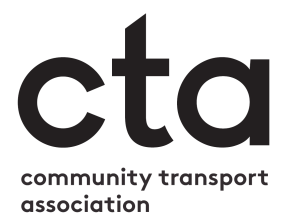 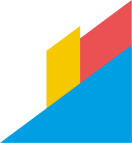 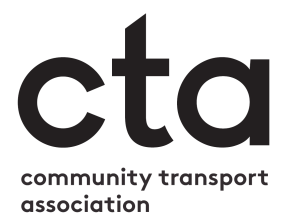 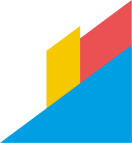 Guidelines for Volunteer Drivers providing services during Coronavirus 